ПРИЛОЖЕНИЕ 2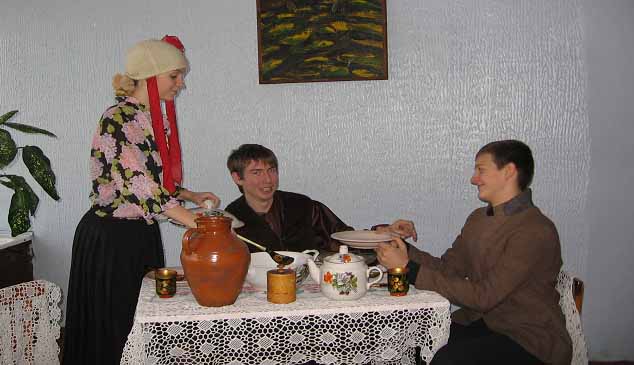 Собакевич. Щи, моя душа, сегодня очень хороши!